1.4 Surface Area and Volume of Prisms (continued)Surface Area – 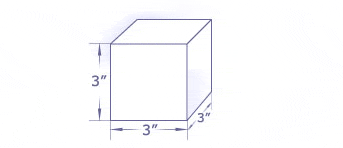 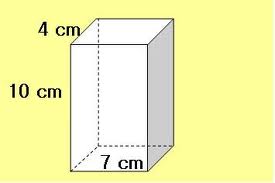 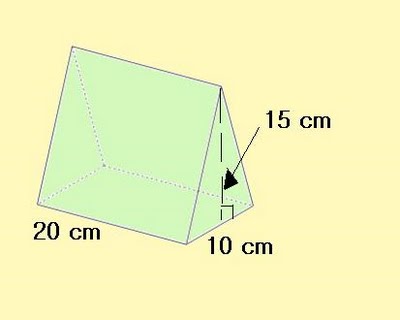 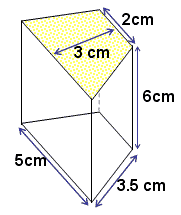 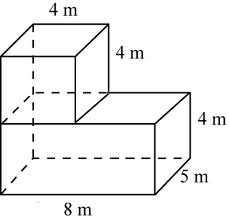 